  Powiat Białostocki              SAMODZIELNY PUBLICZNY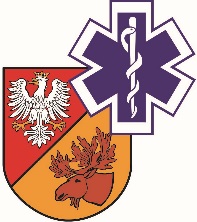                   ZAKŁAD OPIEKI ZDROWOTNEJ W ŁAPACH                  18-100 Łapy, ul. Janusza Korczaka 23                             tel. 85 814 24 38  	     www.szpitallapy.pl		sekretariat@szpitallapy.pl                                                      NIP: 966-13-19-909			            REGON: 050644804Łapy, 12.05.2021 r.DZP.261.1/ZP/10/2021/PNWszyscy Wykonawcy / Uczestnicy postępowania TREŚĆ PYTAŃ Z UDZIELONYMI ODPOWIEDZIAMIDotyczy postępowania nr ZP/10/2021/PNZamawiający, Samodzielny Publiczny Zakład Opieki Zdrowotnej w Łapach, działając na podstawie
art. 135 ust. 2 ustawy Prawo zamówień publicznych z dnia 11 września 2019 r. (Dz.U. z 2019 r.
poz. 2019) w odpowiedzi na wniosek Wykonawców o wyjaśnienie treści SWZ w postępowaniu
pn. „Dostawa materiałów i sprzętów medycznych jednorazowego użytku” (Znak postępowania: ZP/10/2021/PN), przekazuje poniżej treść pytań wraz z odpowiedziami:Pytanie nr 1 – Pakiet 51MPytanie nr 1 punkt 3 i 4 Prosimy o przeliczenie ilości zamawianych wyrobów i podanie właściwych wartości.Odpowiedź: Zamawiający informuje, iż w pakiecie nr 51M w pozycjach nr 3 i 4 nastąpiła omyłka pisarska. Zamawiający w pozycji nr 3 wymaga 3 opakowań (opakowanie zawierające 10 szt.)
oraz w pozycji nr 4 wymaga 5 opakowań (opakowanie zawierające 10 szt.). Zamawiający udostępnił zaktualizowany w tym zakresie ZAŁ. NR 7 DO SWZ - FORMULARZ ASORTYMENTOWO-CENOWY
na stronie internetowej Zamawiającego w dn. 12.05.2021 r.Pytanie nr 2 – Dotyczy Pakietu nr 45M – poz. 2Czy Zamawiający w w/w pozycjach pozwoli zaoferować siatkę owalna do odzyskiwania usuniętych polipów (typu Roth Net). Długość narzędzia 230 cm, średnica osłonki 2,3 mm, wymiary siatki ok. 3x6 cm?Odpowiedź: Zamawiający dopuszcza.Pytanie nr 3 – Dotyczy Pakietu nr 50M – poz. 1Czy Zamawiający w w/w pozycjach pozwoli zaoferować ustnik dla dorosłych o średnicy 
ok. 20mm x 25mm, jednorazowego użytku, niezawierający lateksu, niesterylny półtwardy 
o anatomicznej strefie zgryzu. Regulowane mocowanie wykonane z elastycznego tworzywa 
niepowodujące dyskomfortu, ucisku na policzki i twarz pacjenta, rozmiar uniwersalny?Odpowiedź: Zamawiający nie dopuszcza. Zamawiający podtrzymuje opis przedmiotu zamówienia zgodnie z SWZ.Pytanie nr 4 – Dotyczy Pakietu nr 81A – poz. 1Czy Zamawiający w w/w pozycjach pozwoli zaoferować igła biopsyjna do skleroterapii teflonowa,
w osłonce z tworzywa sztucznego, z metalowym kołnierzem, mechanizm długopisowy, średnica korpusu 2,3mm.do kanału roboczego o średnicy >2,8mm długość narzędzia 230cm, dostępne długości ostrza igła do wyboru 4mm,5mm,6mm,rozmiar igły 22G i 25G; jednorazowego użytku?Odpowiedź: Zamawiający nie dopuszcza. Zamawiający podtrzymuje opis przedmiotu zamówienia zgodnie z SWZ.Pytanie nr 5 – Dotyczy Pakietu nr 84A – poz. 1Czy Zamawiający w w/w pozycjach pozwoli zaoferować klipsy hemostatyczne jednorazowego użytku, o długości narzędzia 23cm; wszystkie pozostałe parametry zgodne z SWZ?Odpowiedź: Zamawiający nie dopuszcza. Zamawiający podtrzymuje opis przedmiotu zamówienia zgodnie z SWZ.Pytanie nr 6 – Dotyczy zapisów umowy § 6Prosimy o dodanie zapisu o następującej treści:„W przypadku zwłoki w płatności (każdorazowo wystawionej faktury) powyżej 30 dni od momentu wymagalności należności za dostarczony asortyment, Wykonawca ma prawo do wstrzymania realizacji następnych zamówień”.Odpowiedź: Zamawiający nie wyraża zgody na zmianę. Zamawiający pozostawia zapisy Projektowanych Postanowień Umowy bez zmian.Pytanie nr 7 – Dotyczy zapisów umowy § 5 ust. 8Czy Zamawiający wyrazi zgodę na doprecyzowanie zapisu zgodnie z poniższym:„Jeżeli, dana dostawa cząstkowa lub uzasadniona reklamacja Zamawiającego, nie zostanie zrealizowana przez Wykonawcę w ustalonych umową terminie, Zamawiający może nabyć przedmiot zamówienia o parametrach tożsamych i w ilości co niedostarczony lub niewymieniony, u podmiotu trzeciego po wcześniejszym pisemnym wezwaniu Wykonawcy do należytej realizacji umowy;
a ewentualna różnicą w cenie, gdy będzie ona niekorzystna dla Zamawiającego, obciążyć Wykonawcę.”Odpowiedź: Zamawiający nie wyraża zgody na zmianę. Zamawiający pozostawia zapisy Projektowanych Postanowień Umowy bez zmian.Pytanie nr 8 – Dotyczy zapisów umowy § 9 ust. 3Czy Zamawiający wyrazi zgodę na następującą zmianę istniejącego zapisu: „W przypadku trzykrotnego przekroczenia umówionych terminów realizacji zamówień częściowych o więcej niż 3 dni robocze, Zamawiający ma prawo odstąpić od umowy, po wcześniejszym pisemnym wezwaniu Wykonawcy
do należytej realizacji umowy.”Odpowiedź: Zamawiający nie wyraża zgody na zmianę. Zamawiający pozostawia zapisy Projektowanych Postanowień Umowy bez zmian.Pytanie nr 9 – Dotyczy zapisów umowy § 11 Czy Zamawiający wyrazi zgodę na doprecyzowanie zapisu o klauzulę: „ (…) Zgody takiej nie można bezpodstawnie odmówić”.Odpowiedź: Zamawiający nie wyraża zgody na zmianę. Zamawiający pozostawia zapisy Projektowanych Postanowień Umowy bez zmian.Pytanie nr 10 – Dotyczy zapisów umowy Zwracamy się z prośbą do Zamawiającego o dodanie do wzoru umowy zapisu następującej treści: „Strony ustalają, że w wyjątkowych, uzasadnionych przez Wykonawcę przypadkach, gdy wyrób objęty umową przejściowo nie jest dostępny na rynku, Wykonawca może dostarczyć wyrób równoważny,
o parametrach nie gorszych od produktu objętego umową. Zmiany powyższe nie powodują zwiększenia cen jednostkowych brutto. Dostawa wyrobu równoważnego nie stanowi zmiany umowy
i nie wymaga sporządzenia aneksu do umowy.”Odpowiedź: Zamawiający nie wyraża zgody na dodanie proponowanej treści. Zamawiający informuje, iż ZAŁ. NR 2 DO SWZ - PROJEKTOWANE POSTANOWIENIA UMOWY zawiera analogiczną treść, jak wnioskowana, w związku z czym Zamawiający pozostawia zapisy Projektowanych Postanowień Umowy bez zmian. Pytanie nr 11 – Pakiet 33M Pozycja 1Czy Zamawiający, mając na uwadze środki publiczne, którymi operuje, zasady zachowania uczciwej konkurencji, wyraża zgodę na zaproponowanie w powyższym zakresie konkurencyjnego czujnika wyprodukowanego w technologii równoważnej, o parametrach pomiaru nie gorszych niż oryginalne czujniki (które opisuje Zamawiający), czujnika jednopacjentowego do pomiaru saturacji pracującego
w technologii zgodnej z Nellcor Oximax, bez historii zdarzeń, z rozszerzonym zakresem i dokładnością pomiaru saturacji tj. 70-100% +/-2 i 60-69% +/-3, bez funkcji identyfikacji, współpracujący
ze wszystkimi urządzeniami oksymetrycznymi firmy Nellcor, dla pacjentów o masie ciała zgodnej
z opisanym w SIWZ, posiadający w integralnym opakowaniu pojedynczy plasterek do mocowania oraz sześć naklejek w kształcie kółek pokrytych klejem z obu stron ułatwiających aplikację i przedłużających żywotność czujnika, bez zawartości ftalanów, bez zawartości lateksu. Czujnik bez dodatkowych adapterów, przedłużaczy i złączek. Proponowane wyżej rozwiązanie jest obecnie stosowanych obecnie w wielu jednostkach służby zdrowia w naszym kraju bez żadnych zastrzeżeń, w tym w placówkach
o najwyższym, trzecim stopniu referencyjności,?Odpowiedź: Zamawiający dopuszcza.Pytanie nr 12 – Pakiet 33M Pozycja 2Czy Zamawiający pozwoli na zaproponowanie mankietów w rozmiarze 25-35 cm ? Reszta bez zmian.Odpowiedź: Zamawiający dopuszcza.Pytanie nr 13 – Pakiet 12M poz.1Prosimy Zamawiającego o wydzielenie w/w pozycji do osobnego pakietu. Państwa zgoda pozwoli
na pozyskanie konkurencyjnej ofert jakościowej i cenowej na wydzielony asortyment w pakiecie.Odpowiedź: Zamawiający z przyczyn organizacyjnych i technicznych (brak możliwości wydzielenia pakietu w Dzienniku Urzędowym Unii Europejskiej) nie wyraża zgody na wydzielenie pozycji 
do osobnego pakietu. Zamawiający podtrzymuje opis przedmiotu zamówienia zgodnie z SWZ.Pytanie nr 14 – Pakiet 12M poz.1Prosimy Zamawiającego o odstąpienie od wymogu pętelki na kciuk.Odpowiedź: Zamawiający nie wyraża zgody na odstąpienie od wymogu. Zamawiający podtrzymuje opis przedmiotu zamówienia zgodnie z SWZ.Pytanie nr 15 – Pakiet 12M poz.2Prosimy Zamawiającego o dopuszczenie maski FFP2 która jest ŚOI kat. III, bez grafenu, kształt kopułkowy.Odpowiedź: Zamawiający nie dopuszcza. Zamawiający podtrzymuje opis przedmiotu zamówienia zgodnie z SWZ.Pytanie nr 16 – Pakiet 12M poz.3Prosimy Zamawiającego o odstąpienie od wymogu certyfikatu OEKO-TEX.Odpowiedź: Zamawiający nie wyraża zgody na odstąpienie od wymogu. Zamawiający podtrzymuje opis przedmiotu zamówienia zgodnie z SWZ.Pytanie nr 17 – Pakiet 13MProsimy Zamawiającego o dopuszczenie czepka o gramaturze 18g/m2.Odpowiedź: Zamawiający dopuszcza. Pytanie nr 18 – Pakiet 15MProsimy Zamawiającego o dopuszczenie fartuchów niebieskich.Odpowiedź: Zamawiający dopuszcza.Pytanie nr 19 – Pakiet 15MProsimy Zamawiającego o dopuszczenie fartuchów o gramaturze 20g/m2.Odpowiedź: Zamawiający dopuszcza.Pytanie nr 20 – Pakiet 18M poz.1Prosimy Zamawiającego o dopuszczenie fartucha w kolorze niebieskim.Odpowiedź: Zamawiający dopuszcza.Pytanie nr 21 – Pakiet 18M poz.2Prosimy Zamawiającego o dopuszczenie fartucha ze wzmocnieniami z przodu i na rękawach
o gramaturze 32g/m2.Odpowiedź: Zamawiający dopuszcza.Pytanie nr 22 – Pakiet 18M poz.2Prosimy Zamawiającego o dopuszczenie fartucha wzmocnionego na całości o gramaturze 55g/m2.Odpowiedź: Zamawiający dopuszcza.Pytanie nr 23 – Pakiet 20MProsimy Zamawiającego o dopuszczenie maski tylko w kolorze niebieskim.Odpowiedź: Zamawiający dopuszcza.Pytanie nr 24 – Pakiet 22M POZ.2Prosimy Zamawiającego o dopuszczenie ochraniaczy o długości całkowitej 45cm, grubość folii 70 mikronów.Odpowiedź: Zamawiający dopuszcza.Pytanie nr 25 – Pakiet 22M POZ.2Prosimy Zamawiającego o dopuszczenie ochraniaczy pakowanych.Odpowiedź: Zamawiający dopuszcza.Pytanie nr 26 – Pakiet 22M POZ.2Prosimy Zamawiającego o dopuszczenie ochraniaczy  które są wyrobem medycznym.Odpowiedź: Zamawiający dopuszcza.Pytanie nr 27 – Pakiet22M POZ.2Prosimy Zamawiającego o dopuszczenie ochraniaczy wykonanych  z CPE.Odpowiedź: Zamawiający dopuszcza.Pytanie nr 28 – Pakiet 92A POZ.1Prosimy Zamawiającego o dopuszczenie strzykawki z rozszerzoną skalą 10-12ml.Odpowiedź: Zamawiający dopuszcza.Pytanie nr 29 – Pakiet 92A POZ.2Prosimy Zamawiającego o dopuszczenie strzykawek z kontrastującym niebieskim tłokiem.Odpowiedź: Zamawiający nie dopuszcza. Zamawiający podtrzymuje opis przedmiotu zamówienia zgodnie z SWZ.Pytanie nr 30 – Pakiet 92A POZ.2Prosimy Zamawiającego o dopuszczenie strzykawek z oznaczeniem kolorystycznym na opakowaniu zbiorczym.Odpowiedź: Zamawiający nie dopuszcza. Zamawiający podtrzymuje opis przedmiotu zamówienia zgodnie z SWZ.Pytanie nr 31 – Pakiet 92A POZ.2dProsimy Zamawiającego o dopuszczenie w/w strzykawek pakowanych po 80szt/op. z możliwością przeliczenia w formularzu cenowym.Odpowiedź: Zamawiający dopuszcza.Pytanie nr 32 – Pakiet 92A POZ.3Prosimy Zamawiającego o dopuszczenie strzykawek z rozszerzoną skalą 20-22ml, pakowane
po 50szt/op.Odpowiedź: Zamawiający dopuszcza.Pytanie nr 33 – Pakiet 92A POZ.6,7Prosimy Zamawiającego o dopuszczenie przyrządów, których komora kroplowa wykonana jest
z medycznego PVC, o długości 62mm (55 mm w części przezroczystej), igła biorcza dwukanałowa, ścięta trójpłaszczyznowo, wykonana z ABS bez wzmocnienia włóknem szklanym, logo umożliwiające identyfikację wyrobu.Odpowiedź: Zamawiający nie dopuszcza. Zamawiający podtrzymuje opis przedmiotu zamówienia zgodnie z SWZ.Pytanie nr 34 – Pakiet 92A poz.7Prosimy Zamawiającego o dopuszczenie przyrządu z workiem pakowanym osobno.Odpowiedź: Zamawiający dopuszcza.Pytanie nr 35 – Pakiet 92a poz.7Prosimy Zamawiającego o dopuszczenie worka w kolorze żółtym o wymiarach 21x30cm.Odpowiedź: Zamawiający dopuszcza.Pytanie nr 36 – Pakiet 92A POZ.10Prosimy Zamawiającego o dopuszczenie przyrządów których komora kroplowa wykonana jest
z medycznego PVC.Odpowiedź: Zamawiający nie dopuszcza. Zamawiający podtrzymuje opis przedmiotu zamówienia zgodnie z SWZ.Pytanie nr 37 – Pakiet 75A, Pozycja 3Czy Zamawiający dopuści zestaw do cystostomii nadłonowej dostarczany z pojedynczym cewnikiem poliuretanowym typu ‘J’ o przekroju 14Fr. Zestaw zawiera w szczególności podzielną kaniulę metalową wykonaną ze stali nierdzewnej o długości 120mm do nakłucia nadłonowego , cewnik z prostownikiem, skalpel #11, skrzydełka mocujące, zawór oraz worek na mocz.Odpowiedź: Zamawiający nie dopuszcza. Zamawiający podtrzymuje opis przedmiotu zamówienia zgodnie z SWZ.Pytanie nr 38 – Pakiet 79A, Pozycja 1-2Czy Zamawiający wyrazi zgodę na zastosowanie prowadnika nitinolowego- reszta wymagań zgodna.Odpowiedź: Zamawiający nie wyraża zgody. Zamawiający podtrzymuje opis przedmiotu zamówienia zgodnie z SWZ.Pytanie nr 39 – Pakiet 79A, 6Czy Zamawiający dopuści zestaw centralnych cewników żylnych trójświatłowy wprowadzany metodą Seldingera  wykonany z poliuretanu z gładką powierzchnią zewnętrzną. Zestaw posiada znaczoną długość z podaną objętością wypełnienia i szybkość przepływu wraz z miękką zakończoną końcówką. Linie przedłużające wytrzymują wielokrotne zaciskanie i zwalnianie zacisku.  Zestaw o przekroju 7Fr
o długości 15 cm i 20cm  w gotowych zestawach w skład których wchodzi w szczególności: igła wprowadzająca introduktora 18G x 7cm (1,25mm x 7cm),  strzykawka o pojemności 5ml, skalpel #11, prowadnica z Nitinolu typu ‘J’ o przekroju 0,032 i długości 50cm umieszczona w pochewce w kształcie koła z płaskim mechanizmem umożliwiającym wprowadzenie prowadnika jedną ręką , rozszerzacz naczyniowy 8Fr (2,1mm) x 12cm, korki zabezpieczające w ilościach odpowiadających kanałom cewnika oraz mocowanie cewnika typu „motylek”. Produkt sterylny z oznakowaniem przepływów na opakowaniu.Odpowiedź: Zamawiający nie dopuszcza. Zamawiający podtrzymuje opis przedmiotu zamówienia zgodnie z SWZ.Pytanie nr 40 – Pakiet 79A, 7Czy Zamawiający dopuści zestaw centralnych cewników żylnych czteroświatłowy wprowadzany metodą Seldingera  wykonany z poliuretanu z gładką powierzchnią zewnętrzną. Zestaw posiada znaczoną długość z podaną objętością wypełnienia i szybkość przepływu wraz z miękką zakończoną końcówką. Linie przedłużające wytrzymują wielokrotne zaciskanie i zwalnianie zacisku. Zestaw
o przekroju 8,5Fr o długości 15 cm i 20cm  w gotowych zestawach w skład których wchodzi
w szczególności: igła wprowadzająca introduktora 18G x 7cm (1,25mm x 7cm),  strzykawka
o pojemności 5ml, skalpel #11, prowadnica z Nitinolu typu ‘J’ o przekroju 0,032 i długości 50cm umieszczona w pochewce w kształcie koła z płaskim mechanizmem umożliwiającym wprowadzenie prowadnika jedną ręką , rozszerzacz naczyniowy 8Fr (2,1mm) x 12cm, korki zabezpieczające w ilościach odpowiadających kanałom cewnika oraz mocowanie cewnika typu „motylek”. Produkt sterylny
z oznakowaniem przepływów na opakowaniu.Odpowiedź: Zamawiający nie dopuszcza. Zamawiający podtrzymuje opis przedmiotu zamówienia zgodnie z SWZ.Pytanie nr 41 – Pakiet 79A, Pozycja 1-7Czy Zamawiający wyrazi zgodę na wydzielenie pozycji 1-7 z Pakietu nr 79A i stworzy osobny pakiet?Odpowiedź: Zamawiający z przyczyn organizacyjnych i technicznych (brak możliwości wydzielenia pakietu w Dzienniku Urzędowym Unii Europejskiej) nie wyraża zgody na wydzielenie pozycji do osobnego pakietu. Zamawiający podtrzymuje opis przedmiotu zamówienia zgodnie z SWZ.Pytanie nr 42 – Pakiet 98A, Pozycja 1Czy Zamawiający dopuści cewnik do dializ dwuświatłowy, wykonany z biokompatybilnego materiału zapobiegającego zwężaniu naczyń (poliuretan), odporny na zginanie bez bocznych otworów,
z zakończoną końcówką dla maksymalizacji przepływu, cewnik o przekroju 12Fr, 13FR i długościach: 15cm, 20cm, 25cm z nadrukiem objętości wypełnienia na ramionach sterylizowany tlenkiem etylenu, ramiona proste, cewnik przepuszczalny dla promieni RTG, zestaw apirogenny kompletny do implantacji w skład którego wchodzi: igła z końcówką echogeniczną, rozmiar 18 G x 7 cm, długi (70 cm) prowadnik Nitinolowy  z zakończeniem w kształcie litery ‘ J’ z znaczoną długością w skalowanym dozowniku, strzykawka 10 ml,  dwa koreczki zabezpieczające, dwa rozszerzacze  naczyniowe w  rozmiarze 12 FR x 14 cm ; 16 FR x 15 cm, łącznik prowadzący typu ‘Y’, taśma mocująca do drenu cewnika oraz naklejka identyfikująca pacjenta. Produkt sterylny z oznakowaniem przepływów na opakowaniu.Odpowiedź: Zamawiający nie dopuszcza. Zamawiający podtrzymuje opis przedmiotu zamówienia zgodnie z SWZ.Pytanie nr 43 – Pakiet 98A, Pozycja 2Czy Zamawiający dopuści cewnik do dializ dwuświatłowy, wykonany z biokompatybilnego materiału zapobiegającego zwężaniu naczyń (poliuretan), odporny na zginanie bez bocznych otworów,
z zakończoną końcówką dla maksymalizacji przepływu, cewnik o przekroju 12Fr, 13FR i długościach: 15cm, 20cm, 25cm z nadrukiem objętości wypełnienia na ramionach sterylizowany tlenkiem etylenu, ramiona zakrzywione, cewnik przepuszczalny dla promieni RTG, zestaw apirogenny kompletny
do implantacji w skład którego wchodzi: igła z końcówką echogeniczną, rozmiar 18 G x 7 cm, długi (70 cm) prowadnik Nitinolowy  z zakończeniem w kształcie litery ‘ J’ z znaczoną długością w skalowanym dozowniku, strzykawka 10 ml, dwa koreczki zabezpieczające, dwa rozszerzacze naczyniowe
w  rozmiarze 12 FR x 14 cm ; 16 FR x 15 cm, łącznik prowadzący typu ‘Y’, taśma mocująca do drenu cewnika oraz naklejka identyfikująca pacjenta. Produkt sterylny z oznakowaniem przepływów
na opakowaniu.Odpowiedź: Zamawiający nie dopuszcza. Zamawiający podtrzymuje opis przedmiotu zamówienia zgodnie z SWZ.Pytanie nr 44 – Pakiet 102ACzy Zamawiający dopuści cewnik do dializ dwuświatłowy, wykonany z biokompatybilnego materiału zapobiegającego zwężaniu naczyń (poliuretan), odporny na zginanie bez bocznych otworów,
z zakończoną końcówką dla maksymalizacji przepływu, cewnik o przekroju 12Fr o długości: 20cm
z nadrukiem objętości wypełnienia na ramionach sterylizowany tlenkiem etylenu, ramiona proste, cewnik przepuszczalny dla promieni RTG, zestaw apirogenny kompletny do implantacji w skład którego wchodzi: igła z końcówką echogeniczną, rozmiar 18 G x 7 cm, długi (70 cm) prowadnik Nitinolowy
z zakończeniem w kształcie litery ‘J’ z znaczoną długością w skalowanym dozowniku, strzykawka
10 ml,  dwa koreczki zabezpieczające, dwa rozszerzacze  naczyniowe w  rozmiarze 12 FR x 14 cm; 16 FR x 15 cm, łącznik prowadzący typu ‘Y’, taśma mocująca do drenu cewnika oraz naklejka identyfikująca pacjenta. Produkt sterylny z oznakowaniem przepływów na opakowaniu.Odpowiedź: Zamawiający dopuszcza.Pytanie nr 45 – Dotyczy Pakietu 97A Igły HD      Zwracamy się z prośbą do Zamawiającego o doprecyzowanie parametrów igieł, o których mowa
w Pakiecie 97A, punktach 1 i 2?Odpowiedź: Zamawiający doprecyzowuje, iż w pakiecie nr 97A w pozycjach nr 1 i 2 wymaga igieł tętniczych i żylnych w dwóch rozmiarach: 16 G oraz 17 G, długość drenu: 150 mm. Zamawiający udostępnił zaktualizowany w tym zakresie ZAŁ. NR 7 DO SWZ - FORMULARZ ASORTYMENTOWO-CENOWY na stronie internetowej Zamawiającego w dn. 12.05.2021 r.Pytanie nr 46 – Pakiet 8 M. Czy Zamawiający dopuści zaoferowanie masek klasy FFP3 z zaworkiem, mocowanych gumkami za uszy, z regulowanym chronionym zaciskiem nosowym pozwalającym na dopasowanie maski. Maski certyfikowane, klasyfikowane jako środki ochrony osobistej spełniające wymagania normy EN 149:2001+A1:2009Odpowiedź: Zamawiający wyraża zgodę.Pytanie nr 47 – Pakiet 20 M. Czy Zamawiający dopuści zaoferowanie masek jak wymagane dostępnych w kolorze niebieskim.Odpowiedź: Zamawiający dopuszcza.Pytanie nr 48 – Pakiet 45 M. Czy Zamawiający w pozycji 2 dopuści zaoferowanie siatek ze średnicą                    osłonki 2,3 mm.Odpowiedź: Zamawiający dopuszcza.Pytanie nr 49 – Pakiet 47 M. Czy Zamawiający dopuści zaoferowanie pętli o średnicy 10 mm i 15 mm.Odpowiedź: Zamawiający nie dopuszcza. Zamawiający podtrzymuje opis przedmiotu zamówienia zgodnie z SWZ.Pytanie nr 50 – Pakiet 50 M. Czy Zamawiający dopuści zaoferowanie ustnika sterylnego, wykonanego całkowicie z elastycznego tworzywa.Odpowiedź: Zamawiający nie dopuszcza. Zamawiający podtrzymuje opis przedmiotu zamówienia zgodnie z SWZ.Pytanie nr 51 – Pakiet 84 A. Czy Zamawiający dopuści zaoferowanie klipsów o szerokości rozwarcia                              ramion 12 mm, długość 230 cm.Odpowiedź: Zamawiający nie dopuszcza. Zamawiający podtrzymuje opis przedmiotu zamówienia zgodnie z SWZ.Pytanie nr 52 – Pakiet 85 A. Czy Zamawiający w pozycji 1 dopuści zaoferowanie zestawów prostych.Odpowiedź: Zamawiający nie dopuszcza. Zamawiający podtrzymuje opis przedmiotu zamówienia zgodnie z SWZ.Pytanie nr 53 – Pakiet 86 A. Czy Zamawiający dopuści złożenie osobnej oferty na pozycję 1.Odpowiedź: Zamawiający z przyczyn organizacyjnych i technicznych (brak możliwości wydzielenia pakietu w Dzienniku Urzędowym Unii Europejskiej) nie wyraża zgody na wydzielenie pozycji
do oddzielnego pakietu. Zamawiający podtrzymuje opis przedmiotu zamówienia zgodnie z SWZ.Pytanie nr 54 – Pakiet 88 A. Czy Zamawiający dopuści złożenie osobnej oferty na pozycje 2 i 3.Odpowiedź: Zamawiający z przyczyn organizacyjnych i technicznych (brak możliwości wydzielenia pakietu w Dzienniku Urzędowym Unii Europejskiej) nie wyraża zgody na wydzielenie pozycji
do oddzielnego pakietu. Zamawiający podtrzymuje opis przedmiotu zamówienia zgodnie z SWZ.Pytanie nr 55 – Czy w pakiecie nr 87A w poz. 4 Zamawiający dopuści wyrób medyczny o następującej charakterystyce: system do dwustronnej fiksacji kikuta pochwy do więzadeł kolcowo- krzyżowych składający się z: siatki polipropylenowo-monofilamentowej o utkaniu heksagonalnym w kształcie litery „C’’, gramatura siatki 21g/m2, porowatość siatki 93%, siatka w komplecie z 2 ładunkami niewchłanialnymi do wielorazowego narzędzia do fiksacji?Odpowiedź: Zamawiający dopuszcza.Pytanie nr 56 – Czy w pakiecie nr 87A w poz. 5 Zamawiający dopuści wyrób medyczny o następującej charakterystyce: system do przezpochwowej naprawy przedniego defektu dna miednicy składający się z: siatki polipropylenowo-monofilamentowej o anatomicznym kształcie i utkaniu heksagonalnym, gramatura siatki 21g/m2, porowatość siatki 93%, siatka z możliwością fiksacji kompartmentu centralnego do więzadeł krzyżowo kolcowych oraz środkowego łuku ścięgnistego lub powięzi zasłonowych, system umożliwiający implantację siatki z jednego nacięcia pochwy, siatka w komplecie z 6 ładunkami niewchłanialnymi do wielorazowego narzędzia do fiksacji, rozmiar siatki standard.Odpowiedź: Zamawiający dopuszcza.Pytanie nr 57 – Czy w pakiecie nr 87A w poz. 6 Zamawiający dopuści wyrób medyczny o następującej charakterystyce: system do przezpochwowej naprawy tylnego defektu dna miednicy składający się z: siatki polipropylenowo-monofilamentowej o anatomicznym kształcie i utkaniu heksagonalnym, gramatura siatki 21g/m2, porowatość siatki 93%, siatka z możliwością fiksacji kompartmentu centralnego do więzadeł krzyżowo kolcowych oraz środkowego łuku ścięgnistego lub powięzi zasłonowych, system umożliwiający implantację siatki z jednego nacięcia pochwy, siatka w komplecie z 4 ładunkami niewchłanialnymi do wielorazowego narzędzia do fiksacji, rozmiar siatki standard.W przypadku pozytywnej odpowiedzi, prosimy o wydzielenie tych trzech pozycji do oddzielnego pakietu oraz dodanie w nim jako dodatkowej pozycji narzędzia wielorazowego do fiksacji
o następującej charakterystyce: Wielorazowe narzędzie do fiksacji szwów - do więzadeł kolcowo- krzyżowych, łuku ścięgnistego i okolic pęcherza  bez kontroli wzroku. Narzędzie przystosowane
do użycia z jednorazowymi sterylnymi ładunkami zawierającymi szwy o dł. 70 cm (+/- 3cm).Odpowiedź: Zamawiający w pakiecie nr 87A w poz. 6 dopuszcza wyrób medyczny o przytoczonej charakterystyce. Zamawiający z przyczyn organizacyjnych i technicznych (brak możliwości wydzielenia pakietu w Dzienniku Urzędowym Unii Europejskiej) nie wyraża zgody na wydzielenie wraz z dodaniem dodatkowej pozycji – w tym zakresie Zamawiający pozostawia opis przedmiotu zamówienia zgodnie z SWZ.Pytanie nr 58 – Czy w pakiecie nr 88A w poz. 1 Zamawiający dopuści taśmę do operacyjnego leczenia wysiłkowego nietrzymania moczu u kobiet o następującej charakterystyce: taśma uniwersalna
do leczenia nietrzymania moczu zarówno z dostępu przezzasłonowego jak i nadłonowego,taśma jednorazowa, całkowicie niewchłanialna sterylna, w osłonce politetylenowej, wykonana
z polipropylenu monofilamentowego, długość taśmy 450 mm ze znacznikiem środka, szerokość
1,10 cm, grubość 0,62 mm, gramatura 95 g/m2, końcówki taśmy zakończone nitkami z pętelkami ułatwiającymi mocowanie do prowadnicy ?W przypadku pozytywnej odpowiedzi, uprzejmie prosimy o wydzielenie tej pozycji do oddzielnego pakietu.Odpowiedź: Zamawiający dopuszcza taśmę o podanej charakterystyce. Zamawiający z przyczyn organizacyjnych i technicznych (brak możliwości wydzielenia pakietu w Dzienniku Urzędowym Unii Europejskiej) nie wyraża zgody na wydzielenie – w tym zakresie Zamawiający pozostawia opis przedmiotu zamówienia zgodnie z SWZ. Pytanie nr 59 – Czy Zamawiający w pakiecie nr 102A miał na myśli cewnik do hemodializy dwuświatłowy 11,5F - długość 200mm i 250mm?Odpowiedź: Zamawiający dopuszcza, aby długość cewnika wynosiła 200 mm i 250 mm.Pytanie nr 60 – Odnośnie Pakietu nr 55 w Pozycji 1: „Czy w związku ze zmianami w Dyrektywie 93/42/EEC, które „zwiększają bezpieczeństwo kliniczne i tworzą sprawiedliwy dostęp do rynku dla producentów” (Urząd Rejestracji Wyrobów Medycznych „Zestawienie informacji dla producentów wyrobów medycznych”), wprowadzającymi wymóg weryfikacji produktów m.in. pod kątem jakościowym (producent ma obowiązek prowadzić ocenę kliniczną produktu, sporządzać dokumentację techniczną oraz stosować ocenę zgodności), Zamawiający chcąc prowadzić badania cytologiczne zgodnie z wyznaczonymi standardami wymaga posiadania wykazu badań klinicznych dla zaoferowanych szczoteczek cytologicznych potwierdzających ich skuteczność w badaniach masowych? Zalecenia w tej sprawie wydane zostały również przez Polskie Towarzystwo Ginekologiczne,
a standardy opisane w Medical Device Regulation MDR 2017/745.”Odpowiedź: Zamawiający nie wymaga przedstawienia dokumentu. Produkt powinien mieć dopuszczenie do stosowania na rynku UE.DYREKTORSamodzielnego PublicznegoZakładu Opieki Zdrowotnej w ŁapachUrszula Łapińska